SSAA Townsville Branch Inc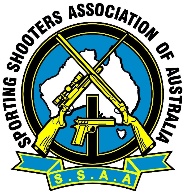 Branch Membership Transfer RequestName: _______________________________________	SSAA Number: ________________Address: ____________________________________________________________________________________________________________________________________________________________________________________________________________________________I declare that I would like to transfer my SSAA Membership from ___________ Branch To Townsville Branch Inc. Q22Signature: __________________________________   Date: ___________________________-------------------------------------------------------------------------------------------------------------------------------------------------------SSAA Townsville Branch IncBranch Membership Transfer RequestName: _______________________________________	SSAA Number: ________________Address: ____________________________________________________________________________________________________________________________________________________________________________________________________________________________I declare that I would like to transfer my SSAA Membership from ___________ BranchTo Townsville Branch Inc. Q22Signature: __________________________________   Date: ___________________________-------------------------------------------------------------------------------------------------------------------------------------------------------SSAA Townsville Branch IncBranch Membership Transfer RequestName: _______________________________________	SSAA Number: ________________Address: ____________________________________________________________________________________________________________________________________________________________________________________________________________________________I declare that I would like to transfer my SSAA Membership from ___________ BranchTo Townsville Branch Inc. Q22Signature: __________________________________   Date: ___________________________